Group/Club/Organisation Affiliation Form                                                     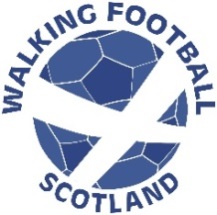 Many thanks for affiliating to WalkingFootballScotland. Some of the benefits include:Entry to Scottish Walking Football National Scottish Cup & Festival and National LeaguesListing of your walking football sessions on WFS websiteWFS promotion of your sessions through our social media channels and websiteVoting rights at WFS annual general meetingsOpportunities to share good practiceFree or discounted access to all WFS training coursesRights to use WFS logo for marketing and brandingBy affiliting your club/group helps support the cause for longer term funding and support for the development of walking football in ScotlandThe only personal  information to be made public will be the group name, main contact and website details. All other data will remain confidential.Group/ClubOrganisation NameLocal AuthorityCONTACT DETAILSMain Contact:Position within Group:Post Code:Phone Number:Contact e-mail:Second Contact:Position within Group:Post Code:Phone Number:Contact e-mail:MEMBER NUMBERSTotal No of Walking Football players/members:Female:Male:AGE RANGE49 and under:50 to 59:60 to 69:70+PLAYING VENUE(S)Venue 1 (inc playing surface)Venue 2 (inc playing surface)PLAYING SESSION DETAILSPLAYING SESSION DETAILSDayDayTimesVenueMEDIAIf you wish to include your media contacts on the WFS website please insert linksIf you wish to include your media contacts on the WFS website please insert linksIf you wish to include your media contacts on the WFS website please insert linksWebsiteFacebookTwitterIf you have a pre match social area, include tea/coffee or have any other information about your group/sessions you may wish to include please insert below. Many thanks.If you have a pre match social area, include tea/coffee or have any other information about your group/sessions you may wish to include please insert below. Many thanks.If you have a pre match social area, include tea/coffee or have any other information about your group/sessions you may wish to include please insert below. Many thanks.If you have a pre match social area, include tea/coffee or have any other information about your group/sessions you may wish to include please insert below. Many thanks.